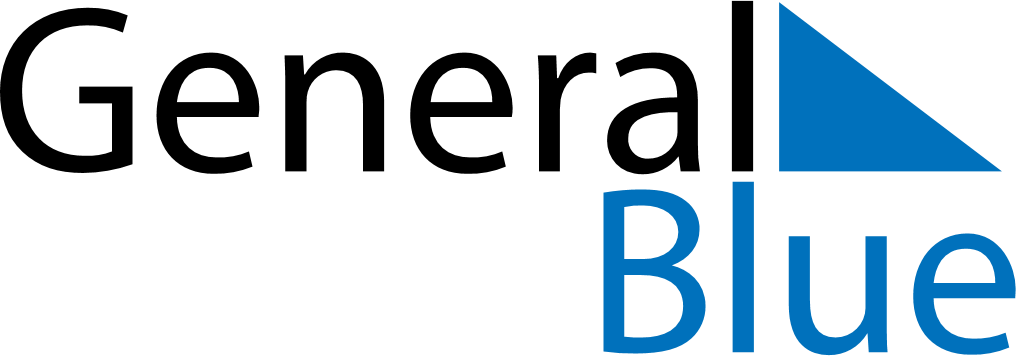 February 2029February 2029February 2029MexicoMexicoMondayTuesdayWednesdayThursdayFridaySaturdaySunday1234567891011Constitution Day
Constitution Day (day off)1213141516171819202122232425262728